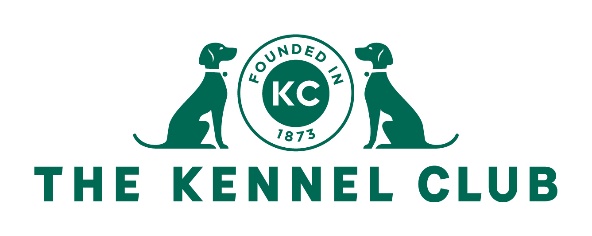 SPECIMEN FIELD TRIAL SCHEDULEThis document is issued by The Kennel Club for Field Trial Secretaries and their printers. All Schedules for Field Trials must be compiled in accordance with the layout indicated and the Rules and Regulations must be included as indicated. No modifications should be made to this specimen schedule except by permission of the General Committee of The Kennel Club, which should be followed by advertisement in the Canine Press wherever possible.Additional information may be added to the schedule such as details of sponsorship, club logos, directions to the venue etc, and this information may be included on any appropriate page.Please note that throughout this document all instructions and/or advice notes are shown in bold italic typeface.This Specimen Schedule and Entry Form were updated in January 2021 with effect for trials on or after 1 January 2021.This document is updated on a regular basis to take into account any relevant changes to regulations etc. Please ensure that you have the latest copy which can be obtained on The Kennel Club website (www.thekennelclub.org.uk/media/3465/field-trial-j-regulations.pdf) or by contacting The Kennel Club on 01296 318 540.SPECIMEN SCHEDULE01/2021 (8th EDITION)(NOTE: Instructions /Advice notes are shown in bold italic typeface)The information shown on this page must be included within your schedule, preferably on the front outside cover or title page.NAME OF TRIAL SOCIETYSCHEDULE OF (state breed) FIELD TRIAL(held under Kennel Club Limited Rules and Regulations ‘J’)(Any additional title for which prior permission has been given by the General Committee of The Kennel Club may be added here)TRIAL VENUE(Where the time and place of meeting are not added a statement on how this will be communicated to competitors)DATE OF TRIALSTAKE/S: (list stake/s with maximum number of runners in the order they will be run)JUDGES: (list all judges including judging numbers) COVID SAFETY OFFICER: (list officer on front cover) FEES: (state the amount of entry and other fees) PRIZES: (list details of prizes)ENTRIES CLOSE: (date)ENTRIES TO BE MADE TO: (state to whom)This will usually be the Trial Secretary and a telephone contact number should be provided if possible, together with a full postal address including the postcode.DRAW: (state date, place and time of draw including how all entrants will be notified of the result)ADDITIONAL INFORMATION MAY BE ADDED TO THE SCHEDULE SUCH AS DETAILS OF SPONSORSHIP, CLUB LOGOS, DIRECTIONS TO THE VENUE ETC. AND THIS MAY BE INCLUDED ON ANY APPROPRIATE PAGE.RULES AND REGULATIONS(The following Regulations are mandatory and therefore must be included in the Schedule. Items in bold should be replaced by the appropriate wording; items in normal type should be included verbatim. Instructions and additional rules applicable to the Trial may be added at the end of this section at the discretion of the Organising Society but these must not contradict any of the Rules and Regulations given below).Dogs entered at Kennel Club Licensed Field Trials must be registered at The Kennel Club in accordance with Kennel Club Regulations for Classification and Registration B.State, if applicable, that the society may reserve to itself the right to refuse any entry.State arrangements for the substitution of dogs.All dogs resident outside the UK must be issued with a Kennel Club Authority to Compete number before entry to the show/event can be made. All overseas entries without an Authority to Compete number will be returned to the exhibitor/competitor.If entries or nominations exceed the number of permitted runners, the right to compete in a Trial shall be decided by ballot.Should circumstances so dictate the Society, in consultation with the judges, may alter arrangements as necessary. Such changes and the circumstances surrounding them will be reported to The Kennel Club.No modification may be made to the schedule after publication except by permission of The Kennel Club, followed by advertisement in appropriate journals if time permits before the closing of entries.Judges at a Trial are prohibited from entering a dog which is recorded in their ownership or part ownership.Videography and photography will only be permitted with the express permission of the Chief Steward and the host.Include the following statement:Welfare of DogsAn exhibitor (or competitor) whose dog is entered at a Kennel Club licensed event should take all reasonable steps to ensure the needs of their dog(s) are met, and should not knowingly put their dogs’ health and welfare at risk by any action, default, omission or otherwise. A breach of this Regulation may be referred to the General Committee for disciplinary action under Kennel Club Rules and Regulations.Include the following statement when appropriate:DOGS IN CARS ON HOT DAYSYour dog is vulnerable and AT RISK if left in a vehicle in high temperatures and even on days considered as slightly warm. Please take care of your dog.If your dog is found to be at risk forcible entry to your vehicle may be necessary without liability for any damage caused.If a competitor, or anyone in their household has Covid-19 related symptoms or has tested positive for Covid-19 they must not attend the event and should self-isolate in line with government advice.www.nhs.uk/conditions/coronavirus-covid-19/self-isolation-and- treatment/when-to-self-isolate-and-what-to-do/.DEFINITIONS OF STAKESTHE FOLLOWING DEFINITIONS TO BE INCLUDED AS APPLICABLE, DEPENDENT ON THE STAKES SCHEDULEDOpenA Stake in which dogs have the opportunity of gaining a qualification towards the title of Field Trial Champion (K Regulations refer) and towards entry in the Championship or Champion Stake for its breed; in which entry is open to all dogs of a specified breed or breeds except that such Stakes may not be confined to Any Variety Spaniel [except Spaniel (Cocker) and Spaniel (English Springer)]. It may be limited to a prescribed number of runners (J4 refers), in which case these shall be decided by a draw conducted in accordance with Regulation J7.i. so that preference is given to previous performance.All AgedA Stake which is open to all dogs of a specified breed or breeds without restriction as to their age, but which may be restricted by any other conditions which may be determined by the society subject to the approval of the General Committee of The Kennel Club.NoviceRetrievers, Spaniels and Breeds which Hunt, Point and Retrieve: A Stake which is confined to dogs which have not gained a place, or places, which would qualify them for first preference in the draw for Open Stakes.Pointers and Setters: A Stake which is confined to dogs which have not gained a First, Second or Third in Open Stakes or First or two Seconds in All Aged, Novice or Puppy Stakes prior to the close of entries.Puppy.A Stake which is confined to dogs under the age of two years at the scheduled date of the Stake.Other StakesOther Stakes may, with Kennel Club approval, be promoted by societies, but all Stakes must be clearly defined in the schedule. Places gained in Stakes confined to Any Variety Spaniel [except Spaniel (Cocker) and Spaniel (English Springer)] will not qualify the dog for preference in the draw for Open stakes.ENTRY FORM(PLEASE NOTE THAT AN ENTRY FORM MUST BE INCLUDED WITH THE SCHEDULE)An entry form, the wording of which must be in accordance with that approved for the time being by The Kennel Club, must be included within the Schedule.A specimen of the standard entry form is attached to this Schedule.Additional columns for the use of Secretaries and/or additional information relevant to the Trial may be included as appropriate.© Permission is granted to Societies and Dog Training Clubs registered with The Kennel Club to reproduce copiesFT67/CAT	                                                                              Version 8	                                                                                                                 January 2021SOCIETY NAME:GOLDEN RETRIEVER CLUB OF SCOTLANDSOCIETY NAME:GOLDEN RETRIEVER CLUB OF SCOTLANDSOCIETY NAME:GOLDEN RETRIEVER CLUB OF SCOTLANDSOCIETY NAME:GOLDEN RETRIEVER CLUB OF SCOTLANDSOCIETY NAME:GOLDEN RETRIEVER CLUB OF SCOTLANDSOCIETY NAME:GOLDEN RETRIEVER CLUB OF SCOTLANDSOCIETY NAME:GOLDEN RETRIEVER CLUB OF SCOTLANDSOCIETY NAME:GOLDEN RETRIEVER CLUB OF SCOTLANDSOCIETY NAME:GOLDEN RETRIEVER CLUB OF SCOTLANDID No:1282ID No:1282ID No:1282Entries Close:Entries Close:Entries Close:Entries Close:INSTRUCTIONS This form must be used by one person only (or partnership). Writing MUST BE IN INK AND BLOCK CAPITALSUse one line only for each dog. The name of the dog and all the details as recorded with The Kennel Club must be given on this entry form. If an error is made the dog may be disqualified by the Committee of The Kennel Club. ENTRIES FOR FIELD TRIALS WILL ONLY BE ACCEPTED FROM GUNDOGS REGISTERED AT THE KENNEL CLUB IN THE GUNDOG GROUP (vide Reg. J1.a., J7a & B20) and if a registered dog has changed ownership the TRANSFER must be applied for before the closing of entries.When entering more than one breed or variety, use if possible a separate form for each. On no account will entries be accepted without fees.INSTRUCTIONS This form must be used by one person only (or partnership). Writing MUST BE IN INK AND BLOCK CAPITALSUse one line only for each dog. The name of the dog and all the details as recorded with The Kennel Club must be given on this entry form. If an error is made the dog may be disqualified by the Committee of The Kennel Club. ENTRIES FOR FIELD TRIALS WILL ONLY BE ACCEPTED FROM GUNDOGS REGISTERED AT THE KENNEL CLUB IN THE GUNDOG GROUP (vide Reg. J1.a., J7a & B20) and if a registered dog has changed ownership the TRANSFER must be applied for before the closing of entries.When entering more than one breed or variety, use if possible a separate form for each. On no account will entries be accepted without fees.INSTRUCTIONS This form must be used by one person only (or partnership). Writing MUST BE IN INK AND BLOCK CAPITALSUse one line only for each dog. The name of the dog and all the details as recorded with The Kennel Club must be given on this entry form. If an error is made the dog may be disqualified by the Committee of The Kennel Club. ENTRIES FOR FIELD TRIALS WILL ONLY BE ACCEPTED FROM GUNDOGS REGISTERED AT THE KENNEL CLUB IN THE GUNDOG GROUP (vide Reg. J1.a., J7a & B20) and if a registered dog has changed ownership the TRANSFER must be applied for before the closing of entries.When entering more than one breed or variety, use if possible a separate form for each. On no account will entries be accepted without fees.INSTRUCTIONS This form must be used by one person only (or partnership). Writing MUST BE IN INK AND BLOCK CAPITALSUse one line only for each dog. The name of the dog and all the details as recorded with The Kennel Club must be given on this entry form. If an error is made the dog may be disqualified by the Committee of The Kennel Club. ENTRIES FOR FIELD TRIALS WILL ONLY BE ACCEPTED FROM GUNDOGS REGISTERED AT THE KENNEL CLUB IN THE GUNDOG GROUP (vide Reg. J1.a., J7a & B20) and if a registered dog has changed ownership the TRANSFER must be applied for before the closing of entries.When entering more than one breed or variety, use if possible a separate form for each. On no account will entries be accepted without fees.INSTRUCTIONS This form must be used by one person only (or partnership). Writing MUST BE IN INK AND BLOCK CAPITALSUse one line only for each dog. The name of the dog and all the details as recorded with The Kennel Club must be given on this entry form. If an error is made the dog may be disqualified by the Committee of The Kennel Club. ENTRIES FOR FIELD TRIALS WILL ONLY BE ACCEPTED FROM GUNDOGS REGISTERED AT THE KENNEL CLUB IN THE GUNDOG GROUP (vide Reg. J1.a., J7a & B20) and if a registered dog has changed ownership the TRANSFER must be applied for before the closing of entries.When entering more than one breed or variety, use if possible a separate form for each. On no account will entries be accepted without fees.INSTRUCTIONS This form must be used by one person only (or partnership). Writing MUST BE IN INK AND BLOCK CAPITALSUse one line only for each dog. The name of the dog and all the details as recorded with The Kennel Club must be given on this entry form. If an error is made the dog may be disqualified by the Committee of The Kennel Club. ENTRIES FOR FIELD TRIALS WILL ONLY BE ACCEPTED FROM GUNDOGS REGISTERED AT THE KENNEL CLUB IN THE GUNDOG GROUP (vide Reg. J1.a., J7a & B20) and if a registered dog has changed ownership the TRANSFER must be applied for before the closing of entries.When entering more than one breed or variety, use if possible a separate form for each. On no account will entries be accepted without fees.INSTRUCTIONS This form must be used by one person only (or partnership). Writing MUST BE IN INK AND BLOCK CAPITALSUse one line only for each dog. The name of the dog and all the details as recorded with The Kennel Club must be given on this entry form. If an error is made the dog may be disqualified by the Committee of The Kennel Club. ENTRIES FOR FIELD TRIALS WILL ONLY BE ACCEPTED FROM GUNDOGS REGISTERED AT THE KENNEL CLUB IN THE GUNDOG GROUP (vide Reg. J1.a., J7a & B20) and if a registered dog has changed ownership the TRANSFER must be applied for before the closing of entries.When entering more than one breed or variety, use if possible a separate form for each. On no account will entries be accepted without fees.INSTRUCTIONS This form must be used by one person only (or partnership). Writing MUST BE IN INK AND BLOCK CAPITALSUse one line only for each dog. The name of the dog and all the details as recorded with The Kennel Club must be given on this entry form. If an error is made the dog may be disqualified by the Committee of The Kennel Club. ENTRIES FOR FIELD TRIALS WILL ONLY BE ACCEPTED FROM GUNDOGS REGISTERED AT THE KENNEL CLUB IN THE GUNDOG GROUP (vide Reg. J1.a., J7a & B20) and if a registered dog has changed ownership the TRANSFER must be applied for before the closing of entries.When entering more than one breed or variety, use if possible a separate form for each. On no account will entries be accepted without fees.INSTRUCTIONS This form must be used by one person only (or partnership). Writing MUST BE IN INK AND BLOCK CAPITALSUse one line only for each dog. The name of the dog and all the details as recorded with The Kennel Club must be given on this entry form. If an error is made the dog may be disqualified by the Committee of The Kennel Club. ENTRIES FOR FIELD TRIALS WILL ONLY BE ACCEPTED FROM GUNDOGS REGISTERED AT THE KENNEL CLUB IN THE GUNDOG GROUP (vide Reg. J1.a., J7a & B20) and if a registered dog has changed ownership the TRANSFER must be applied for before the closing of entries.When entering more than one breed or variety, use if possible a separate form for each. On no account will entries be accepted without fees.INSTRUCTIONS This form must be used by one person only (or partnership). Writing MUST BE IN INK AND BLOCK CAPITALSUse one line only for each dog. The name of the dog and all the details as recorded with The Kennel Club must be given on this entry form. If an error is made the dog may be disqualified by the Committee of The Kennel Club. ENTRIES FOR FIELD TRIALS WILL ONLY BE ACCEPTED FROM GUNDOGS REGISTERED AT THE KENNEL CLUB IN THE GUNDOG GROUP (vide Reg. J1.a., J7a & B20) and if a registered dog has changed ownership the TRANSFER must be applied for before the closing of entries.When entering more than one breed or variety, use if possible a separate form for each. On no account will entries be accepted without fees.INSTRUCTIONS This form must be used by one person only (or partnership). Writing MUST BE IN INK AND BLOCK CAPITALSUse one line only for each dog. The name of the dog and all the details as recorded with The Kennel Club must be given on this entry form. If an error is made the dog may be disqualified by the Committee of The Kennel Club. ENTRIES FOR FIELD TRIALS WILL ONLY BE ACCEPTED FROM GUNDOGS REGISTERED AT THE KENNEL CLUB IN THE GUNDOG GROUP (vide Reg. J1.a., J7a & B20) and if a registered dog has changed ownership the TRANSFER must be applied for before the closing of entries.When entering more than one breed or variety, use if possible a separate form for each. On no account will entries be accepted without fees.INSTRUCTIONS This form must be used by one person only (or partnership). Writing MUST BE IN INK AND BLOCK CAPITALSUse one line only for each dog. The name of the dog and all the details as recorded with The Kennel Club must be given on this entry form. If an error is made the dog may be disqualified by the Committee of The Kennel Club. ENTRIES FOR FIELD TRIALS WILL ONLY BE ACCEPTED FROM GUNDOGS REGISTERED AT THE KENNEL CLUB IN THE GUNDOG GROUP (vide Reg. J1.a., J7a & B20) and if a registered dog has changed ownership the TRANSFER must be applied for before the closing of entries.When entering more than one breed or variety, use if possible a separate form for each. On no account will entries be accepted without fees.INSTRUCTIONS This form must be used by one person only (or partnership). Writing MUST BE IN INK AND BLOCK CAPITALSUse one line only for each dog. The name of the dog and all the details as recorded with The Kennel Club must be given on this entry form. If an error is made the dog may be disqualified by the Committee of The Kennel Club. ENTRIES FOR FIELD TRIALS WILL ONLY BE ACCEPTED FROM GUNDOGS REGISTERED AT THE KENNEL CLUB IN THE GUNDOG GROUP (vide Reg. J1.a., J7a & B20) and if a registered dog has changed ownership the TRANSFER must be applied for before the closing of entries.When entering more than one breed or variety, use if possible a separate form for each. On no account will entries be accepted without fees.ENTRY FEES:£50.00 – MEMBERS£70.00 – NON MEMBERSENTRY FEES:£50.00 – MEMBERS£70.00 – NON MEMBERSENTRY FEES:£50.00 – MEMBERS£70.00 – NON MEMBERSREGISTERED NAME OF DOGREGISTERED NAME OF DOGKENNEL CLUB REG NO., STUD BOOKNO. OR ATC NO.KENNEL CLUB REG NO., STUD BOOKNO. OR ATC NO.BreedBreedSexFULL DATEOF BIRTHBREEDERBREEDERSIRE (BLOCK LETTERS)SIRE (BLOCK LETTERS)SIRE (BLOCK LETTERS)SIRE (BLOCK LETTERS)DAM (BLOCK LETTERS)Stake No12Your address will appear on the card. Tick to object to publication □See our Privacy Notice for more information. The Privacy Notice sets out how we keep your data safely and compliantly.Your address will appear on the card. Tick to object to publication □See our Privacy Notice for more information. The Privacy Notice sets out how we keep your data safely and compliantly.Your address will appear on the card. Tick to object to publication □See our Privacy Notice for more information. The Privacy Notice sets out how we keep your data safely and compliantly.Your address will appear on the card. Tick to object to publication □See our Privacy Notice for more information. The Privacy Notice sets out how we keep your data safely and compliantly.Your address will appear on the card. Tick to object to publication □See our Privacy Notice for more information. The Privacy Notice sets out how we keep your data safely and compliantly.Your address will appear on the card. Tick to object to publication □See our Privacy Notice for more information. The Privacy Notice sets out how we keep your data safely and compliantly.Your address will appear on the card. Tick to object to publication □See our Privacy Notice for more information. The Privacy Notice sets out how we keep your data safely and compliantly.Your address will appear on the card. Tick to object to publication □See our Privacy Notice for more information. The Privacy Notice sets out how we keep your data safely and compliantly.Your address will appear on the card. Tick to object to publication □See our Privacy Notice for more information. The Privacy Notice sets out how we keep your data safely and compliantly.Your address will appear on the card. Tick to object to publication □See our Privacy Notice for more information. The Privacy Notice sets out how we keep your data safely and compliantly.Your address will appear on the card. Tick to object to publication □See our Privacy Notice for more information. The Privacy Notice sets out how we keep your data safely and compliantly.Your address will appear on the card. Tick to object to publication □See our Privacy Notice for more information. The Privacy Notice sets out how we keep your data safely and compliantly.Your address will appear on the card. Tick to object to publication □See our Privacy Notice for more information. The Privacy Notice sets out how we keep your data safely and compliantly.Your address will appear on the card. Tick to object to publication □See our Privacy Notice for more information. The Privacy Notice sets out how we keep your data safely and compliantly.Your address will appear on the card. Tick to object to publication □See our Privacy Notice for more information. The Privacy Notice sets out how we keep your data safely and compliantly.Your address will appear on the card. Tick to object to publication □See our Privacy Notice for more information. The Privacy Notice sets out how we keep your data safely and compliantly.QUALIFICATIONSEE SCHEDULE	DATEQUALIFICATIONSEE SCHEDULE	DATEAWARDSTAKESTAKEPROMOTING SOCIETYPROMOTING SOCIETYPROMOTING SOCIETYPROMOTING SOCIETYPROMOTING SOCIETYPROMOTING SOCIETYName of Owner(s)Name of Owner(s)Name of Owner(s)Name of Owner(s)Name of Owner(s)1ADDRESS ADDRESS ADDRESS ADDRESS ADDRESS 2Telephone NoTelephone NoFax NoONE LINE FOR EACH DOGONE LINE FOR EACH DOGCHECK ALL DETAILS BEFORE POSTINGCHECK ALL DETAILS BEFORE POSTINGCHECK ALL DETAILS BEFORE POSTINGCHECK ALL DETAILS BEFORE POSTINGCHECK ALL DETAILS BEFORE POSTINGCHECK ALL DETAILS BEFORE POSTINGDECLARATIONI/We agreed to submit to and be bound by The Kennel Club Ltd Rules and Regulations in their present form or as they may be amended from time to time in relation to all canine matters with which The Kennel Club is concerned and that this entry is made upon the basis that all current single or joint registered owners of this dog(s) have authorised/consented to this entry.DECLARATIONI/We agreed to submit to and be bound by The Kennel Club Ltd Rules and Regulations in their present form or as they may be amended from time to time in relation to all canine matters with which The Kennel Club is concerned and that this entry is made upon the basis that all current single or joint registered owners of this dog(s) have authorised/consented to this entry.DECLARATIONI/We agreed to submit to and be bound by The Kennel Club Ltd Rules and Regulations in their present form or as they may be amended from time to time in relation to all canine matters with which The Kennel Club is concerned and that this entry is made upon the basis that all current single or joint registered owners of this dog(s) have authorised/consented to this entry.DECLARATIONI/We agreed to submit to and be bound by The Kennel Club Ltd Rules and Regulations in their present form or as they may be amended from time to time in relation to all canine matters with which The Kennel Club is concerned and that this entry is made upon the basis that all current single or joint registered owners of this dog(s) have authorised/consented to this entry.DECLARATIONI/We agreed to submit to and be bound by The Kennel Club Ltd Rules and Regulations in their present form or as they may be amended from time to time in relation to all canine matters with which The Kennel Club is concerned and that this entry is made upon the basis that all current single or joint registered owners of this dog(s) have authorised/consented to this entry.DECLARATIONI/We agreed to submit to and be bound by The Kennel Club Ltd Rules and Regulations in their present form or as they may be amended from time to time in relation to all canine matters with which The Kennel Club is concerned and that this entry is made upon the basis that all current single or joint registered owners of this dog(s) have authorised/consented to this entry.DECLARATIONI/We agreed to submit to and be bound by The Kennel Club Ltd Rules and Regulations in their present form or as they may be amended from time to time in relation to all canine matters with which The Kennel Club is concerned and that this entry is made upon the basis that all current single or joint registered owners of this dog(s) have authorised/consented to this entry.DECLARATIONI/We agreed to submit to and be bound by The Kennel Club Ltd Rules and Regulations in their present form or as they may be amended from time to time in relation to all canine matters with which The Kennel Club is concerned and that this entry is made upon the basis that all current single or joint registered owners of this dog(s) have authorised/consented to this entry.DECLARATIONI/We agreed to submit to and be bound by The Kennel Club Ltd Rules and Regulations in their present form or as they may be amended from time to time in relation to all canine matters with which The Kennel Club is concerned and that this entry is made upon the basis that all current single or joint registered owners of this dog(s) have authorised/consented to this entry.DECLARATIONI/We agreed to submit to and be bound by The Kennel Club Ltd Rules and Regulations in their present form or as they may be amended from time to time in relation to all canine matters with which The Kennel Club is concerned and that this entry is made upon the basis that all current single or joint registered owners of this dog(s) have authorised/consented to this entry.DECLARATIONI/We agreed to submit to and be bound by The Kennel Club Ltd Rules and Regulations in their present form or as they may be amended from time to time in relation to all canine matters with which The Kennel Club is concerned and that this entry is made upon the basis that all current single or joint registered owners of this dog(s) have authorised/consented to this entry.Entries and Fees which MUST BE PREPAID to be sent to: SARAH WINTER, FIELD TRIAL SECRETARY3 DEERPARK COTTAGES, EVANTON IV16 9XHTEL: 07964412097 – EMAIL: answinter1@gmail.comEntries and Fees which MUST BE PREPAID to be sent to: SARAH WINTER, FIELD TRIAL SECRETARY3 DEERPARK COTTAGES, EVANTON IV16 9XHTEL: 07964412097 – EMAIL: answinter1@gmail.comEntries and Fees which MUST BE PREPAID to be sent to: SARAH WINTER, FIELD TRIAL SECRETARY3 DEERPARK COTTAGES, EVANTON IV16 9XHTEL: 07964412097 – EMAIL: answinter1@gmail.comEntries and Fees which MUST BE PREPAID to be sent to: SARAH WINTER, FIELD TRIAL SECRETARY3 DEERPARK COTTAGES, EVANTON IV16 9XHTEL: 07964412097 – EMAIL: answinter1@gmail.comEntries and Fees which MUST BE PREPAID to be sent to: SARAH WINTER, FIELD TRIAL SECRETARY3 DEERPARK COTTAGES, EVANTON IV16 9XHTEL: 07964412097 – EMAIL: answinter1@gmail.comI/We also undertake to abide by the Regulations of this Trial and not to bring to the Trial any dog which has contracted or been knowinglyexposed to any infectious disease during the 21 days prior to the day of the Trial, or which is suffering from a visible condition which adversely affects its health or welfare. I also declare that I am fully conversant with the Field Trial Regulations and have studied the guide to Conduct at Field Trials.I/We further declare that I believe to the best of my knowledge that the dogs are not liable to disqualification under Kennel Club Field Trial Regulations.I/We also undertake to abide by the Regulations of this Trial and not to bring to the Trial any dog which has contracted or been knowinglyexposed to any infectious disease during the 21 days prior to the day of the Trial, or which is suffering from a visible condition which adversely affects its health or welfare. I also declare that I am fully conversant with the Field Trial Regulations and have studied the guide to Conduct at Field Trials.I/We further declare that I believe to the best of my knowledge that the dogs are not liable to disqualification under Kennel Club Field Trial Regulations.I/We also undertake to abide by the Regulations of this Trial and not to bring to the Trial any dog which has contracted or been knowinglyexposed to any infectious disease during the 21 days prior to the day of the Trial, or which is suffering from a visible condition which adversely affects its health or welfare. I also declare that I am fully conversant with the Field Trial Regulations and have studied the guide to Conduct at Field Trials.I/We further declare that I believe to the best of my knowledge that the dogs are not liable to disqualification under Kennel Club Field Trial Regulations.I/We also undertake to abide by the Regulations of this Trial and not to bring to the Trial any dog which has contracted or been knowinglyexposed to any infectious disease during the 21 days prior to the day of the Trial, or which is suffering from a visible condition which adversely affects its health or welfare. I also declare that I am fully conversant with the Field Trial Regulations and have studied the guide to Conduct at Field Trials.I/We further declare that I believe to the best of my knowledge that the dogs are not liable to disqualification under Kennel Club Field Trial Regulations.I/We also undertake to abide by the Regulations of this Trial and not to bring to the Trial any dog which has contracted or been knowinglyexposed to any infectious disease during the 21 days prior to the day of the Trial, or which is suffering from a visible condition which adversely affects its health or welfare. I also declare that I am fully conversant with the Field Trial Regulations and have studied the guide to Conduct at Field Trials.I/We further declare that I believe to the best of my knowledge that the dogs are not liable to disqualification under Kennel Club Field Trial Regulations.I/We also undertake to abide by the Regulations of this Trial and not to bring to the Trial any dog which has contracted or been knowinglyexposed to any infectious disease during the 21 days prior to the day of the Trial, or which is suffering from a visible condition which adversely affects its health or welfare. I also declare that I am fully conversant with the Field Trial Regulations and have studied the guide to Conduct at Field Trials.I/We further declare that I believe to the best of my knowledge that the dogs are not liable to disqualification under Kennel Club Field Trial Regulations.I/We also undertake to abide by the Regulations of this Trial and not to bring to the Trial any dog which has contracted or been knowinglyexposed to any infectious disease during the 21 days prior to the day of the Trial, or which is suffering from a visible condition which adversely affects its health or welfare. I also declare that I am fully conversant with the Field Trial Regulations and have studied the guide to Conduct at Field Trials.I/We further declare that I believe to the best of my knowledge that the dogs are not liable to disqualification under Kennel Club Field Trial Regulations.I/We also undertake to abide by the Regulations of this Trial and not to bring to the Trial any dog which has contracted or been knowinglyexposed to any infectious disease during the 21 days prior to the day of the Trial, or which is suffering from a visible condition which adversely affects its health or welfare. I also declare that I am fully conversant with the Field Trial Regulations and have studied the guide to Conduct at Field Trials.I/We further declare that I believe to the best of my knowledge that the dogs are not liable to disqualification under Kennel Club Field Trial Regulations.I/We also undertake to abide by the Regulations of this Trial and not to bring to the Trial any dog which has contracted or been knowinglyexposed to any infectious disease during the 21 days prior to the day of the Trial, or which is suffering from a visible condition which adversely affects its health or welfare. I also declare that I am fully conversant with the Field Trial Regulations and have studied the guide to Conduct at Field Trials.I/We further declare that I believe to the best of my knowledge that the dogs are not liable to disqualification under Kennel Club Field Trial Regulations.I/We also undertake to abide by the Regulations of this Trial and not to bring to the Trial any dog which has contracted or been knowinglyexposed to any infectious disease during the 21 days prior to the day of the Trial, or which is suffering from a visible condition which adversely affects its health or welfare. I also declare that I am fully conversant with the Field Trial Regulations and have studied the guide to Conduct at Field Trials.I/We further declare that I believe to the best of my knowledge that the dogs are not liable to disqualification under Kennel Club Field Trial Regulations.I/We also undertake to abide by the Regulations of this Trial and not to bring to the Trial any dog which has contracted or been knowinglyexposed to any infectious disease during the 21 days prior to the day of the Trial, or which is suffering from a visible condition which adversely affects its health or welfare. I also declare that I am fully conversant with the Field Trial Regulations and have studied the guide to Conduct at Field Trials.I/We further declare that I believe to the best of my knowledge that the dogs are not liable to disqualification under Kennel Club Field Trial Regulations.Name Of Handler(In block letters) 	  ADDRESS 	Name Of Handler(In block letters) 	  ADDRESS 	Name Of Handler(In block letters) 	  ADDRESS 	Name Of Handler(In block letters) 	  ADDRESS 	Name Of Handler(In block letters) 	  ADDRESS 	Usual Signature of Owner(s)……………………………………………………………………….…….. Date ……………………………….Note: Dogs entered in breach of Kennel Club F.T. Regulations are liable to disqualification whether or not the owner was aware of the breach.Usual Signature of Owner(s)……………………………………………………………………….…….. Date ……………………………….Note: Dogs entered in breach of Kennel Club F.T. Regulations are liable to disqualification whether or not the owner was aware of the breach.Usual Signature of Owner(s)……………………………………………………………………….…….. Date ……………………………….Note: Dogs entered in breach of Kennel Club F.T. Regulations are liable to disqualification whether or not the owner was aware of the breach.Usual Signature of Owner(s)……………………………………………………………………….…….. Date ……………………………….Note: Dogs entered in breach of Kennel Club F.T. Regulations are liable to disqualification whether or not the owner was aware of the breach.Usual Signature of Owner(s)……………………………………………………………………….…….. Date ……………………………….Note: Dogs entered in breach of Kennel Club F.T. Regulations are liable to disqualification whether or not the owner was aware of the breach.Usual Signature of Owner(s)……………………………………………………………………….…….. Date ……………………………….Note: Dogs entered in breach of Kennel Club F.T. Regulations are liable to disqualification whether or not the owner was aware of the breach.Usual Signature of Owner(s)……………………………………………………………………….…….. Date ……………………………….Note: Dogs entered in breach of Kennel Club F.T. Regulations are liable to disqualification whether or not the owner was aware of the breach.Usual Signature of Owner(s)……………………………………………………………………….…….. Date ……………………………….Note: Dogs entered in breach of Kennel Club F.T. Regulations are liable to disqualification whether or not the owner was aware of the breach.Usual Signature of Owner(s)……………………………………………………………………….…….. Date ……………………………….Note: Dogs entered in breach of Kennel Club F.T. Regulations are liable to disqualification whether or not the owner was aware of the breach.Usual Signature of Owner(s)……………………………………………………………………….…….. Date ……………………………….Note: Dogs entered in breach of Kennel Club F.T. Regulations are liable to disqualification whether or not the owner was aware of the breach.Usual Signature of Owner(s)……………………………………………………………………….…….. Date ……………………………….Note: Dogs entered in breach of Kennel Club F.T. Regulations are liable to disqualification whether or not the owner was aware of the breach.Telephone No	Fax NoTelephone No	Fax NoTelephone No	Fax NoTelephone No	Fax NoTelephone No	Fax No